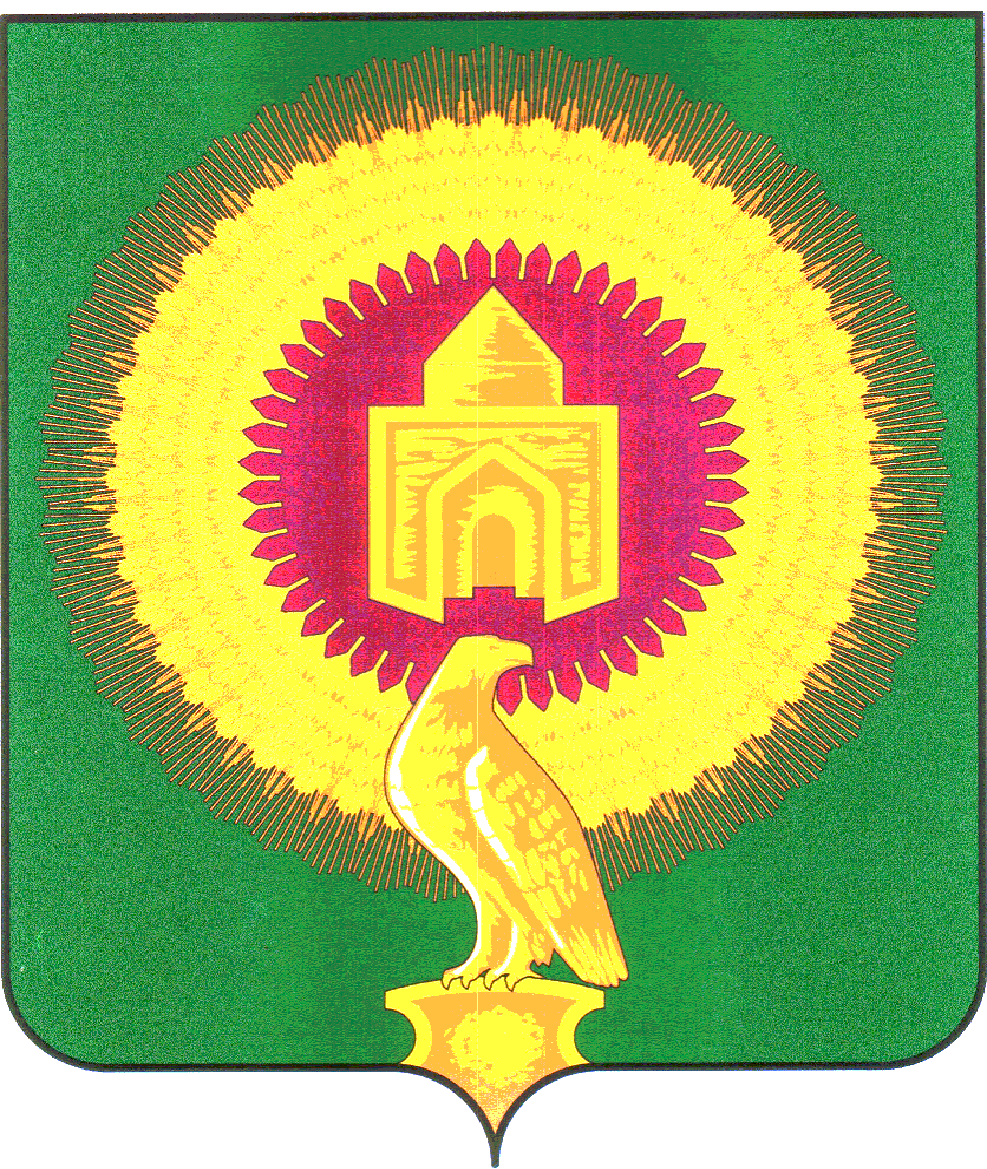 СОВЕТ ДЕПУТАТОВКАТЕНИНСКОГО СЕЛЬСКОГО ПОСЕЛЕНИЯВАРНЕНСКОГО МУНИЦИПАЛЬНОГО РАЙОНАЧЕЛЯБИНСКОЙ ОБЛАСТИРЕШЕНИЕ                От 13 декабря 2013 года                                                  № 23«О бюджете Катенинского сельского  поселения на 2014 год и на плановый период 2015 и 2016 годов»В соответствии с Бюджетным кодексом Российской Федерации, Федеральным законом «Об общих принципах организации местного самоуправления в Российской Федерации», Уставом Катенинского сельского поселения, Положением о бюджетном процессе в Катенинском сельском поселении, Совет депутатов Катенинского сельского поселенияРЕШАЕТ:Статья 1. Основные характеристики бюджета Катенинского сельского поселения на 2014 год и на плановый период 2015 и 2016 годов1. Утвердить основные характеристики бюджета Катенинского сельского поселения на 2014 год:1) прогнозируемый общий объем доходов бюджета Катенинского сельского поселения в сумме 5884,31 тыс. рублей, в том числе безвозмездные поступления от других бюджетов бюджетной системы Российской Федерации в сумме 1694,00  тыс. рублей;2) общий объем расходов бюджета  Катенинского сельского поселения в сумме 5884,31 тыс.рублей.3) дефицит (профицит) бюджета Катенинского сельского  поселения не планируется. 2. Утвердить основные характеристики бюджета Катенинского сельского поселения на 2015 год и на 2016 год:1) прогнозируемый общий объем доходов бюджета Катенинского сельского поселения на 2015год в сумме 4949,49 тыс. рублей, в том числе безвозмездные поступления от других бюджетов бюджетной системы Российской Федерации в сумме  573,00 тыс. рублей, и на 2016 год в сумме 5118,18 тыс. рублей, в том числе безвозмездные поступления от других бюджетов бюджетной системы Российской Федерации в сумме 558,00 тыс. рублей;2) общий объем расходов бюджета Катенинского сельского поселения на 2015 год в сумме 4949,49 тыс. рублей, в том числе условно утвержденные расходы в сумме 123,79 тыс. рублей, и на 2016 год в сумме 5118,18 тыс. рублей, в том числе условно утвержденные расходы в сумме 255,98 тыс. рублей;3) дефицит (профицит) бюджета Катенинского сельского поселения на 2015 год не планируется и на 2016 год  не планируется.Статья 2. Использование остатков средств бюджета Катенинского сельского поселения на 1 января 2014 годаУтвердить объем остатков средств бюджета Катенинского сельского  поселения на 1 января 2014 года в сумме 100,0 тыс. рублей, направляемых на покрытие временных кассовых разрывов, возникающих в ходе исполнения бюджета Катенинского сельского поселения в 2014 году.Статья 3. Нормативы отчислений доходов в бюджет Катенинского сельского поселения на 2014 год и на плановый период 2015 и 2016 годов Утвердить нормативы отчислений доходов в бюджет Катенинского сельского поселения на 2014 год и на плановый период 2015 и 2016 годов согласно приложению 1. 	Статья 4. Главные администраторы - администраторы доходов бюджета Катенинского сельского поселения и источников финансирования дефицита бюджета Катенинского сельского  поселения 	1. Утвердить перечень главных администраторов доходов бюджета Катенинского сельского  поселения согласно приложению 2.	2. Утвердить перечень главных администраторов источников финансирования дефицита бюджета Катенинского сельского  поселения согласно приложению 3.Статья 5. Бюджетные ассигнования на 2014 год и на плановый период 2015 и 2016 годов 1. Утвердить общий объем бюджетных ассигнований на исполнение публичных нормативных обязательств бюджета Катенинского сельского   поселения на 2014 год в сумме  0,00 тыс. рублей, на 2015 год в сумме 0,00 тыс. рублей и на 2016 год в сумме 0,00 тыс. рублей.2. Утвердить:1) распределение бюджетных ассигнований по разделам, подразделам, целевым статьям и группам видов расходов бюджета Катенинского сельского  поселения на 2014 год (далее – классификация расходов бюджетов) согласно приложению 4, на плановый период 2015 и 2016 годов согласно приложению 5;2) ведомственную структуру расходов бюджета Катенинского сельского  поселения на 2014 год согласно приложению 6, на плановый период 2015 и 2016 годов согласно приложению 7.	Статья 6. Особенности исполнения бюджета Катенинского сельского  поселения в 2014 году 	1. Установить следующие основания для внесения в 2014 году изменений в показатели сводной бюджетной росписи бюджета Катенинского сельского  поселения, связанные с особенностями исполнения бюджета Катенинского сельского  поселения и (или) перераспределения бюджетных ассигнований между главными распорядителями средств бюджета Катенинского сельского  поселения:1) изменение бюджетной классификации Российской Федерации, в том числе для отражения межбюджетных трансфертов;	2) поступление в доход бюджета Катенинского сельского поселения средств, полученных в адрес муниципальных казенных учреждений от добровольных пожертвований;3) поступление в доход бюджета Катенинского сельского   поселения средств, полученных в адрес муниципальных казенных учреждений в возмещение ущерба при возникновении страховых случаев.2. Установить, что доведение лимитов бюджетных обязательств на 2014 год и финансирование в 2014 году осуществляется с учетом следующей приоритетности расходов:1) оплата труда и начисления на оплату труда;2) исполнение публичных нормативных обязательств;3) приобретение  основных средств, хоз.материалов, ГСМ;4) ликвидация последствий чрезвычайных ситуаций, меры пожарной безопасности;5) предоставление мер социальной поддержки отдельным категориям граждан;6) оплата коммунальных услуг и услуг связи, услуги программиста, арендной платы за пользование помещениями, арендуемыми муниципальными казенными учреждениями;7) уплата муниципальными казенными учреждениями налогов и сборов;8) благоустройство территории; содержание дорог, свалок, памятников;Доведение лимитов бюджетных обязательств на 2014 год по иным направлениям, не указанным в настоящей части, осуществляется в соответствии с распоряжениями Администрации Катенинского сельского  поселения.Статья 7. Верхний предел муниципального внутреннего долгаУстановить верхний предел муниципального внутреннего долга бюджета Катенинского сельского  поселения:на 1 января 2014 года в сумме 208,00 тыс. рублей, в том числе предельный объем обязательств по муниципальным гарантиям в сумме  0,00 тыс. рублей;на 1 января 2015 года в сумме 215,00 тыс. рублей, в том числе предельный объем обязательств по муниципальным гарантиям в сумме 0,00 тыс. рублей;на 1 января 2016 года в сумме 225,00 тыс. рублей, в том числе предельный объем обязательств по муниципальным гарантиям в сумме  0,00 тыс. рублей.Статья 8. Программы муниципальных гарантий, муниципальных внутренних заимствований1. Утвердить Программу муниципальных гарантий бюджета Катенинского сельского  поселения на 2014 год согласно приложению 8 и программу муниципальных гарантий бюджета Катенинского сельского  поселения на плановый период 2015 и 2016 годов согласно приложению 9.2. Утвердить Программу муниципальных внутренних заимствований бюджета Катенинского сельского  поселения на 2014 год согласно приложению 10 и программу муниципальных внутренних заимствований бюджета Катенинского сельского  поселения на плановый период 2015 и 2016 годов согласно приложению 11. Статья 9. Межбюджетные трансферты бюджетам муниципальных районов из бюджета Катенинского сельского поселения1.Утвердить общий объем межбюджетных трансфертов предоставляемых муниципальному району из бюджета Катенинского сельского поселения на 2014 год и плановый период 2015-2016 годы в сумме 0,0 тыс.руб.Глава                                                                                       Катенинского сельского поселения                                                                     Николаев В.М.Приложение 1к   решению Совета Депутатов Катенинского сельского поселения  «О бюджете Катенинского сельского поселения на 2014 годи на плановый период 2015 и 2016 годов»от 13 декабря 2013 года № 23Нормативыотчислений доходов в бюджет Катенинского сельского поселения на 2014 год и на плановый период 2015 и 2016 годов                                                                                                                (в процентах)Приложение 2к   решению Совета Депутатов Катенинского сельского поселения  «О бюджете Катенинского сельского поселения на 2014 годи на плановый период 2015 и 2016 годов»от 13 декабря 2013 года № 23Переченьглавных администраторов доходов бюджетаКатенинского сельского   поселенияГлавными администраторами доходов по группе доходов « 2 00 00000 00 – безвозмездные поступления» являются:в части дотаций – органы, организующие исполнение бюджетов – получатели дотаций;в части субсидий, субвенций, иных безвозмездных поступлений – органы, уполномоченные в соответствии с законодательными и нормативными правовыми актами на использование указанных денежных средств. Приложение 3к   решению Совета Депутатов Катенинского сельского поселения  «О бюджете Катенинского сельского поселения на 2014 годи на плановый период 2015 и 2016 годов»от 13 декабря 2013 года № 23Переченьглавных администраторов источников финансированиядефицита бюджета Катенинского сельского поселенияПриложение 4к   решению Совета Депутатов Катенинского сельского поселения  «О бюджете Катенинского сельского поселения на 2014 годи на плановый период 2015 и 2016 годов»от 13 декабря 2013 года № 23Приложение 5 к   решению Совета Депутатов Катенинского сельского поселения  «О бюджете Катенинского сельского поселения на 2014 годи на плановый период 2015 и 2016 годов»от 13 декабря 2013 года № 23Распределение бюджетных ассигнований по разделам и подразделам, целевым статьям и видам расходов классификации расходов бюджета  Катенинского сельского поселенияна плановый период 2015-2016 годы(тыс.руб) Приложение 6к   решению Совета Депутатов Катенинского сельского поселения  «О бюджете Катенинского сельского поселения на 2014 годи на плановый период 2015 и 2016 годов»от 13 декабря 2013 года № 23Ведомственная структура расходов бюджета Катенинского сельского поселения на 2014 годПриложение 7к   решению Совета Депутатов Катенинского сельского поселения  «О бюджете Катенинского сельского поселения на 2014 годи на плановый период 2015 и 2016 годов»от 13 декабря 2013 года № 23Ведомственная структура расходов бюджета Катенинского сельского поселенияна  плановый период  2015-2016годовПриложение 8к   решению Совета Депутатов Катенинского сельского поселения  «О бюджете Катенинского сельского поселения на 2014 годи на плановый период 2015 и 2016 годов»от 13 декабря 2013 года № 23Программамуниципальных гарантий на 2014 годПредоставление муниципальных гарантий в 2014 году не планируется.Приложение 9к   решению Совета Депутатов Катенинского сельского поселения  «О бюджете Катенинского сельского поселения на 2014 годи на плановый период 2015 и 2016 годов»от 13 декабря 2013 года № 23      Программа         муниципальных гарантий на плановый период 2015 и 2016 годов          Предоставление муниципальных гарантий в 2015 и 2016 годах не планируется.Приложение 10к   решению Совета Депутатов Катенинского сельского поселения  «О бюджете Катенинского сельского поселения на 2014 годи на плановый период 2015 и 2016 годов»от 13 декабря 2013 года № 23Программамуниципальных внутренних заимствований на 2014 годМуниципальные заимствования в 2014 году не планируются.Приложение 11к   решению Совета Депутатов Катенинского сельского поселения  «О бюджете Катенинского сельского поселения на 2014 годи на плановый период 2015 и 2016 годов»от 13 декабря 2013 года № 23Программамуниципальных внутренних заимствований на плановый период 2015 и 2016 годовМуниципальные заимствования в 2015 и 2016 годах не планируются.Наименование доходаБюджет поселения12В части погашения задолженности и перерасчетов по отмененным налогам, сборам и иным обязательным платежамЗемельный налог (по обязательствам, возникшим до 1 января 2006 года), мобилизуемый на территориях поселений100В части доходов от оказания платных услуг (работ) и компенсации затрат государстваПлата за  оказание услуг по присоединению объектов дорожного сервиса к автомобильным дорогам общего пользования местного значения, зачисляемая в бюджеты поселений100Прочие доходы от оказания платных услуг (работ) получателями  средств бюджетов поселений100Доходы, поступающие в порядке возмещения расходов, понесенных в связи с эксплуатацией  имущества поселений100Прочие доходы от компенсации затрат бюджетов поселений100В части административных платежей и сборовПлатежи, взимаемые органами местного самоуправления (организациями) поселений за выполнение определенных функций100В части штрафов, санкций, возмещения ущербаДоходы от возмещения ущерба при возникновении  страховых случаев                        по обязательному страхованию гражданской ответственности, когда выгодоприобретателями выступают получатели средств бюджетов поселений100Доходы от возмещения ущерба при возникновении иных страховых случаев, когда выгодоприобретателями выступают получатели средств бюджетов поселений100В части прочих неналоговых доходовНевыясненные поступления, зачисляемые в бюджеты поселений100Возмещение потерь сельскохозяйственного производства,  связанных с изъятием сельскохозяйственных угодий,  расположенных на территориях поселений (по обязательствам, возникшим до 1 января 2008 года)100Прочие неналоговые доходы бюджетов поселений100Целевые отчисления от лотерей поселений100Средства самообложения граждан, зачисляемые в бюджеты поселений100В части безвозмездных поступлений от других бюджетов бюджетной системы Российской ФедерацииДотации бюджетам поселений100Субсидии бюджетам поселений100Субвенции бюджетам поселений100Иные межбюджетные трансферты, передаваемые бюджетам поселений100Прочие безвозмездные поступления в бюджеты поселений100В части безвозмездных поступлений от государственных (муниципальных) организацийБезвозмездные поступления от государственных (муниципальных) организаций в бюджеты поселений100В части прочих безвозмездных поступленийБезвозмездные поступления от физических и юридических лиц на финансовое обеспечение дорожной деятельности, в том числе добровольных пожертвований, в отношении автомобильных дорог общего пользования местного значения поселений100Прочие безвозмездные поступления в бюджеты поселений100В части перечислений для осуществления возврата (зачета) излишне уплаченных или излишне взысканных сумм налогов, сборов и иных платежей, а также сумм процентов за несвоевременное осуществление такого возврата и процентов, начисленных на излишне взысканные суммы Перечисления из бюджетов поселений (в бюджеты поселений) для осуществления возврата (зачета) излишне уплаченных или излишне взысканных сумм налогов, сборов и иных платежей, а также сумм процентов за несвоевременное осуществление такого возврата и процентов, начисленных на излишне взысканные суммы100В части доходов бюджетов бюджетной системы Российской Федерации от возврата бюджетами бюджетной системы Российской Федерации и организациями остатков субсидий, субвенций и иных межбюджетных трансфертов, имеющих целевое назначение, прошлых летДоходы бюджетов поселений от возврата бюджетами бюджетной системы Российской Федерации остатков субсидий, субвенций и иных межбюджетных трансфертов, имеющих целевое назначение,  прошлых лет100Доходы бюджетов поселений от возврата  организациями остатков субсидий прошлых лет100В части возврата остатков субсидий, субвенций и иных межбюджетных трансфертов, имеющих целевое назначение, прошлых летВозврат остатков субсидий, субвенций и иных межбюджетных трансфертов, имеющих целевое назначение,  прошлых лет  из бюджетов поселений100Код бюджетной классификации     
Российской ФедерацииКод бюджетной классификации     
Российской ФедерацииНаименование главного администратора
доходов бюджета Катенинского сельского поселения,     
кода бюджетной классификации    
Российской ФедерацииНаименование главного администратора
доходов бюджета Катенинского сельского поселения,     
кода бюджетной классификации    
Российской Федерацииглавного   
администратора
доходовдоходов бюджета   
Катенинского сельского поселенияНаименование главного администратора
доходов бюджета Катенинского сельского поселения,     
кода бюджетной классификации    
Российской ФедерацииНаименование главного администратора
доходов бюджета Катенинского сельского поселения,     
кода бюджетной классификации    
Российской Федерации1233Контрольно-счетная палата Челябинской областиКонтрольно-счетная палата Челябинской областиКонтрольно-счетная палата Челябинской областиКонтрольно-счетная палата Челябинской области0071 16 18050 10 0000 140Денежные взыскания (штрафы) за нарушение бюджетного законодательства (в части бюджетов поселений)Денежные взыскания (штрафы) за нарушение бюджетного законодательства (в части бюджетов поселений)Главное контрольное управление Челябинской областиГлавное контрольное управление Челябинской областиГлавное контрольное управление Челябинской областиГлавное контрольное управление Челябинской области0341 16 18050 10 0000 140Денежные взыскания (штрафы) за нарушение бюджетного законодательства (в части бюджетов поселений)Денежные взыскания (штрафы) за нарушение бюджетного законодательства (в части бюджетов поселений)0341 16 33050 01 0000 140Денежные взыскания (штрафы) за нарушение законодательства Российской Федерации о размещении заказов на поставки товаров, выполнение работ, оказание услуг для нужд поселенийДенежные взыскания (штрафы) за нарушение законодательства Российской Федерации о размещении заказов на поставки товаров, выполнение работ, оказание услуг для нужд поселенийФедеральное казначействоФедеральное казначействоФедеральное казначействоФедеральное казначейство1001 03 02230 01 0000 110Доходы от уплаты акцизов на дизельное топливо, подлежащие распределению между бюджетами субъектов Российской Федерации и местными бюджетами с учетом установленных дифференцированных нормативов отчислений в местные бюджетыДоходы от уплаты акцизов на дизельное топливо, подлежащие распределению между бюджетами субъектов Российской Федерации и местными бюджетами с учетом установленных дифференцированных нормативов отчислений в местные бюджеты1001 03 02240 01 0000 110Доходы от уплаты акцизов на моторные масла для дизельных и (или) карбюраторных (инжекторных) двигателей, подлежащие распределению между бюджетами субъектов Российской Федерации и местными бюджетами с учетом установленных дифференцированных нормативов отчислений в местные бюджетыДоходы от уплаты акцизов на моторные масла для дизельных и (или) карбюраторных (инжекторных) двигателей, подлежащие распределению между бюджетами субъектов Российской Федерации и местными бюджетами с учетом установленных дифференцированных нормативов отчислений в местные бюджеты1001 03 02250 01 0000 110Доходы от уплаты акцизов на автомобильный бензин, подлежащие распределению между бюджетами субъектов Российской Федерации и местными бюджетами с учетом установленных дифференцированных нормативов отчислений в местные бюджетыДоходы от уплаты акцизов на автомобильный бензин, подлежащие распределению между бюджетами субъектов Российской Федерации и местными бюджетами с учетом установленных дифференцированных нормативов отчислений в местные бюджеты1001 03 02260 01 0000 110Доходы от уплаты акцизов на прямогонный бензин, подлежащие распределению между бюджетами субъектов Российской Федерации и местными бюджетами с учетом установленных дифференцированных нормативов отчислений в местные бюджетыДоходы от уплаты акцизов на прямогонный бензин, подлежащие распределению между бюджетами субъектов Российской Федерации и местными бюджетами с учетом установленных дифференцированных нормативов отчислений в местные бюджетыМежрайонная инспекция № 19 Федеральной налоговой службы по Челябинской областиМежрайонная инспекция № 19 Федеральной налоговой службы по Челябинской областиМежрайонная инспекция № 19 Федеральной налоговой службы по Челябинской областиМежрайонная инспекция № 19 Федеральной налоговой службы по Челябинской области1821 01 02010 01 1000 1101 01 02010 01 1000 110Налог на доходы физических лиц с доходов, источником которых является налоговый агент, за исключением доходов, в отношении которых исчисление и уплата налога осуществляются в соответствии со статьями 227, 227.1 и 228 Налогового кодекса Российской Федерации (сумма платежа (перерасчеты, недоимка и задолженность по соответствующему платежу, в том числе по отмененному)1821 01 02010 01 2000 1101 01 02010 01 2000 110Налог на доходы физических лиц с доходов, источником которых является налоговый агент, за исключением доходов, в отношении которых исчисление и уплата налога осуществляются в соответствии со статьями 227, 227.1 и 228 Налогового кодекса Российской Федерации (пени и проценты по соответствующему платежу)1821 01 02010 01 3000 1101 01 02010 01 3000 110Налог на доходы физических лиц с доходов, источником которых является налоговый агент, за исключением доходов, в отношении которых исчисление и уплата налога осуществляются в соответствии со статьями 227, 227.1 и 228 Налогового кодекса Российской Федерации (суммы денежных взысканий (штрафов) по соответствующему платежу согласно законодательству Российской Федерации)1821 01 02010 01 4000 1101 01 02010 01 4000 110Налог на доходы физических лиц с доходов, источником которых является налоговый агент, за исключением доходов, в отношении которых исчисление и уплата налога осуществляются в соответствии со статьями 227, 227.1 и 228 Налогового кодекса Российской Федерации (прочие поступления)1821 01 02010 01 5000 1101 01 02010 01 5000 110Налог на доходы физических лиц с доходов, источником которых является налоговый агент, за исключением доходов, в отношении которых исчисление и уплата налога осуществляются в соответствии со статьями 227, 227.1 и 228 Налогового кодекса Российской Федерации (уплата процентов, начисленных на суммы излишне взысканных (уплаченных) платежей, а также при нарушении сроков их возврата)1821 01 02020 01 1000 1101 01 02020 01 1000 110Налог на доходы физических лиц с доходов, полученных от осуществления деятельности физическими лицами, зарегистрированными в качестве индивидуальных предпринимателей, нотариусов, занимающихся частной практикой, адвокатов, учредивших адвокатские кабинеты и других лиц, занимающихся частной практикой в соответствии со статьей 227 Налогового кодекса Российской Федерации (сумма платежа (перерасчеты, недоимка и задолженность по соответствующему платежу, в том числе по отмененному)1821 01 02020 01 2000 1101 01 02020 01 2000 110Налог на доходы физических лиц с доходов, полученных от осуществления деятельности физическими лицами, зарегистрированными в качестве индивидуальных предпринимателей, нотариусов, занимающихся частной практикой, адвокатов, учредивших адвокатские кабинеты и других лиц, занимающихся частной практикой в соответствии со статьей 227 Налогового кодекса Российской Федерации (пени и проценты по соответствующему платежу)1821 01 02020 01 3000 1101 01 02020 01 3000 110Налог на доходы физических лиц с доходов, полученных от осуществления деятельности физическими лицами, зарегистрированными в качестве индивидуальных предпринимателей, нотариусов, занимающихся частной практикой, адвокатов, учредивших адвокатские кабинеты и других лиц, занимающихся частной практикой в соответствии со статьей 227 Налогового кодекса Российской Федерации (суммы денежных взысканий (штрафов) по соответствующему платежу согласно законодательству Российской Федерации)1821 01 02020 01 4000 1101 01 02020 01 4000 110Налог на доходы физических лиц с доходов, полученных от осуществления деятельности физическими лицами, зарегистрированными в качестве индивидуальных предпринимателей, нотариусов, занимающихся частной практикой, адвокатов, учредивших адвокатские кабинеты и других лиц, занимающихся частной практикой в соответствии со статьей 227 Налогового кодекса Российской Федерации (прочие поступления)1821 01 02020 01 5000 1101 01 02020 01 5000 110Налог на доходы физических лиц с доходов, полученных от осуществления деятельности физическими лицами, зарегистрированными в качестве индивидуальных предпринимателей, нотариусов, занимающихся частной практикой, адвокатов, учредивших адвокатские кабинеты и других лиц, занимающихся частной практикой в соответствии со статьей 227 Налогового кодекса Российской Федерации (уплата процентов, начисленных на суммы излишне взысканных (уплаченных) платежей, а также при нарушении сроков их возврата)1821 01 02030 01 1000 1101 01 02030 01 1000 110Налог на доходы физических лиц с доходов, полученных физическими лицами в соответствии со статьей 228 Налогового Кодекса Российской Федерации (сумма платежа (перерасчеты, недоимка и задолженность по соответствующему платежу, в том числе по отмененному)1821 01 02030 01 2000 1101 01 02030 01 2000 110Налог на доходы физических лиц с доходов, полученных физическими лицами в соответствии со статьей 228 Налогового Кодекса Российской Федерации (пени и проценты по соответствующему платежу)1821 01 02030 01 3000 1101 01 02030 01 3000 110Налог на доходы физических лиц с доходов, полученных физическими лицами в соответствии со статьей 228 Налогового Кодекса Российской Федерации (суммы денежных взысканий (штрафов) по соответствующему платежу согласно законодательству Российской Федерации)1821 01 02030 01 4000 1101 01 02030 01 4000 110Налог на доходы физических лиц с доходов, полученных физическими лицами в соответствии со статьей 228 Налогового Кодекса Российской Федерации (прочие поступления)1821 01 02030 01 5000 1101 01 02030 01 5000 110Налог на доходы физических лиц с доходов, полученных физическими лицами в соответствии со статьей 228 Налогового Кодекса Российской Федерации (уплата процентов, начисленных на суммы излишне взысканных (уплаченных) платежей, а также при нарушении сроков их возврата)1821 05 03010 01 1000 1101 05 03010 01 1000 110Единый сельскохозяйственный налог (сумма платежа (перерасчеты, недоимка и задолженность по соответствующему платежу, в том числе по отмененному)1821 05 03010 01 2000 1101 05 03010 01 2000 110Единый сельскохозяйственный налог (пени и проценты по соответствующему платежу)1821 05 03010 01 3000 1101 05 03010 01 3000 110Единый сельскохозяйственный налог (суммы денежных взысканий (штрафов) по соответствующему платежу согласно законодательству Российской Федерации)1821 05 03010 01 4000 1101 05 03010 01 4000 110Единый сельскохозяйственный налог (прочие поступления)1821 05 03010 01 5000 1101 05 03010 01 5000 110Единый сельскохозяйственный налог (уплата процентов, начисленных на суммы излишне взысканных (уплаченных) платежей, а также при нарушении сроков их возврата)1821 05 03020 01 1000 1101 05 03020 01 1000 110Единый сельскохозяйственный налог (за налоговые периоды, истекшие до 1 января 2011 года) (сумма платежа (перерасчеты, недоимка и задолженность по соответствующему платежу, в том числе по отмененному)1821 05 03020 01 2000 1101 05 03020 01 2000 110Единый сельскохозяйственный налог (за налоговые периоды, истекшие до 1 января 2011 года) (пени и проценты по соответствующему платежу)1821 05 03020 01 3000 1101 05 03020 01 3000 110Единый сельскохозяйственный налог (за налоговые периоды, истекшие до 1 января 2011 года) (суммы денежных взысканий (штрафов) по соответствующему платежу согласно законодательству Российской Федерации)1821 05 03020 01 4000 1101 05 03020 01 4000 110Единый сельскохозяйственный налог (за налоговые периоды, истекшие до 1 января 2011 года) (прочие поступления)1821 05 03020 01 5000 1101 05 03020 01 5000 110Единый сельскохозяйственный налог (за налоговые периоды, истекшие до 1 января 2011 года) (уплата процентов, начисленных на суммы излишне взысканных (уплаченных) платежей, а также при нарушении сроков их возврата)1821 06 01030 10 1000 1101 06 01030 10 1000 110Налог на имущество физических лиц, взимаемый по ставкам, применяемым к объектам налогообложения, расположенным в границах поселений (сумма платежа (перерасчеты, недоимка и задолженность по соответствующему платежу, в том числе по отмененному)1821 06 01030 10 2000 1101 06 01030 10 2000 110Налог на имущество физических лиц, взимаемый по ставкам, применяемым к объектам налогообложения, расположенным в границах поселений (пени и проценты по соответствующему платежу)1821 06 01030 10 3000 1101 06 01030 10 3000 110Налог на имущество физических лиц, взимаемый по ставкам, применяемым к объектам налогообложения, расположенным в границах поселений (суммы денежных взысканий (штрафов) по соответствующему платежу согласно законодательству Российской Федерации)1821 06 01030 10 4000 1101 06 01030 10 4000 110Налог на имущество физических лиц, взимаемый по ставкам, применяемым к объектам налогообложения, расположенным в границах поселений (прочие поступления)1821 06 01030 10 5000 1101 06 01030 10 5000 110Налог на имущество физических лиц, взимаемый по ставкам, применяемым к объектам налогообложения, расположенным в границах поселений (уплата процентов, начисленных на суммы излишне взысканных (уплаченных) платежей, а также при нарушении сроков их возврата)1821 06 06013 10 1000 1101 06 06013 10 1000 110Земельный налог, взимаемый по ставкам, установленным в соответствии с подпунктом 1 пункта 1 статьи 394 Налогового кодекса Российской Федерации и применяемым к объектам налогообложения, расположенным в границах поселений (сумма платежа (перерасчеты, недоимка и задолженность по соответствующему платежу, в том числе по отмененному)1821 06 06013 10 2000 1101 06 06013 10 2000 110Земельный налог, взимаемый по ставкам, установленным в соответствии с подпунктом 1 пункта 1 статьи 394 Налогового кодекса Российской Федерации и применяемым к объектам налогообложения, расположенным в границах поселений (пени и проценты по соответствующему платежу)1821 06 06013 10 3000 1101 06 06013 10 3000 110Земельный налог, взимаемый по ставкам, установленным в соответствии с подпунктом 1 пункта 1 статьи 394 Налогового кодекса Российской Федерации и применяемым к объектам налогообложения, расположенным в границах поселений (суммы денежных взысканий (штрафов) по соответствующему платежу согласно законодательству Российской Федерации)1821 06 06013 10 4000 1101 06 06013 10 4000 110Земельный налог, взимаемый по ставкам, установленным в соответствии с подпунктом 1 пункта 1 статьи 394 Налогового кодекса Российской Федерации и применяемым к объектам налогообложения, расположенным в границах поселений (прочие поступления)1821 06 06013 10 5000 1101 06 06013 10 5000 110Земельный налог, взимаемый по ставкам, установленным в соответствии с подпунктом 1 пункта 1 статьи 394 Налогового кодекса Российской Федерации и применяемым к объектам налогообложения, расположенным в границах поселений (уплата процентов, начисленных на суммы излишне взысканных (уплаченных) платежей, а также при нарушении сроков их возврата)1821 06 06023 10 1000 1101 06 06023 10 1000 110Земельный налог, взимаемый по ставкам, установленным в соответствии с подпунктом 2 пункта 1 статьи 394 Налогового кодекса Российской Федерации и применяемым к объектам налогообложения, расположенным в границах поселений (сумма платежа (перерасчеты, недоимка и задолженность по соответствующему платежу, в том числе по отмененному)1821 06 06023 10 2000 1101 06 06023 10 2000 110Земельный налог, взимаемый по ставкам, установленным в соответствии с подпунктом 2 пункта 1 статьи 394 Налогового кодекса Российской Федерации и применяемым к объектам налогообложения, расположенным в границах поселений (пени и проценты по соответствующему платежу)1821 06 06023 10 3000 1101 06 06023 10 3000 110Земельный налог, взимаемый по ставкам, установленным в соответствии с подпунктом 2 пункта 1 статьи 394 Налогового кодекса Российской Федерации и применяемым к объектам налогообложения, расположенным в границах поселений (суммы денежных взысканий (штрафов) по соответствующему платежу согласно законодательству Российской Федерации)1821 06 06023 10 4000 1101 06 06023 10 4000 110Земельный налог, взимаемый по ставкам, установленным в соответствии с подпунктом 2 пункта 1 статьи 394 Налогового кодекса Российской Федерации и применяемым к объектам налогообложения, расположенным в границах поселений (прочие поступления)1821 06 06023 10 5000 1101 06 06023 10 5000 110Земельный налог, взимаемый по ставкам, установленным в соответствии с подпунктом 2 пункта 1 статьи 394 Налогового кодекса Российской Федерации и применяемым к объектам налогообложения, расположенным в границах поселений (уплата процентов, начисленных на суммы излишне взысканных (уплаченных) платежей, а также при нарушении сроков их возврата)1821 09 04053 10 1000 1101 09 04053 10 1000 110Земельный налог (по обязательствам, возникшим до 1 января 2006 года), мобилизуемый на территориях поселений (сумма платежа (перерасчеты, недоимка и задолженность по соответствующему платежу, в том числе по отмененному)1821 09 04053 10 2000 1101 09 04053 10 2000 110Земельный налог (по обязательствам, возникшим до 1 января 2006 года), мобилизуемый на территориях поселений (пени и проценты по соответствующему платежу)1821 09 04053 10 3000 1101 09 04053 10 3000 110Земельный налог (по обязательствам, возникшим до 1 января 2006 года), мобилизуемый на территориях поселений (суммы денежных взысканий (штрафов) по соответствующему платежу согласно законодательству Российской Федерации)1821 09 04053 10 4000 1101 09 04053 10 4000 110Земельный налог (по обязательствам, возникшим до 1 января 2006 года), мобилизуемый на территориях поселений (прочие поступления)1821 09 04053 10 5000 1101 09 04053 10 5000 110Земельный налог (по обязательствам, возникшим до 1 января 2006 года), мобилизуемый на территориях поселений (уплата процентов, начисленных на суммы излишне взысканных (уплаченных) платежей, а также при нарушении сроков их возврата)Управление по имущественной политике и координации деятельности в сфере государственных и муниципальных услуг администрации Варненского муниципального районаУправление по имущественной политике и координации деятельности в сфере государственных и муниципальных услуг администрации Варненского муниципального районаУправление по имущественной политике и координации деятельности в сфере государственных и муниципальных услуг администрации Варненского муниципального районаУправление по имущественной политике и координации деятельности в сфере государственных и муниципальных услуг администрации Варненского муниципального района5831 11 05013 10 0000 120  1 11 05013 10 0000 120  Доходы, получаемые в виде арендной платы за земельные участки, государственная собственность на которые не разграничена и которые расположены в границах поселений, а также средства от продажи права на заключение договоров аренды указанных земельных участков583 1 14 06013 10 0000 430 1 14 06013 10 0000 430Доходы от продажи земельных участков, государственная собственность на которые не разграничена и которые расположены в границах поселенийАдминистрация Катенинского  сельского поселенияАдминистрация Катенинского  сельского поселенияАдминистрация Катенинского  сельского поселенияАдминистрация Катенинского  сельского поселения8421 08 04020 01 1000 110Государственная пошлина за совершение нотариальных действий должностными лицами органов местного самоуправления, уполномоченными в соответствии с законодательными актами Российской Федерации на совершение нотариальных действий (в части уплаты платежа)Государственная пошлина за совершение нотариальных действий должностными лицами органов местного самоуправления, уполномоченными в соответствии с законодательными актами Российской Федерации на совершение нотариальных действий (в части уплаты платежа)8421 08 04020 01 2000 110Государственная пошлина за совершение нотариальных действий должностными лицами органов местного самоуправления, уполномоченными в соответствии с законодательными актами Российской Федерации на совершение нотариальных действий (в части уплаты пени)Государственная пошлина за совершение нотариальных действий должностными лицами органов местного самоуправления, уполномоченными в соответствии с законодательными актами Российской Федерации на совершение нотариальных действий (в части уплаты пени)8421 08 04020 01 3000 110Государственная пошлина за совершение нотариальных действий должностными лицами органов местного самоуправления, уполномоченными в соответствии с законодательными актами Российской Федерации на совершение нотариальных действий (в части уплаты денежных взысканий и штрафов)Государственная пошлина за совершение нотариальных действий должностными лицами органов местного самоуправления, уполномоченными в соответствии с законодательными актами Российской Федерации на совершение нотариальных действий (в части уплаты денежных взысканий и штрафов)8421 08 04020 01 4000 110Государственная пошлина за совершение нотариальных действий должностными лицами органов местного самоуправления, уполномоченными в соответствии с законодательными актами Российской Федерации на совершение нотариальных действий (в части уплаты прочих поступлений)Государственная пошлина за совершение нотариальных действий должностными лицами органов местного самоуправления, уполномоченными в соответствии с законодательными актами Российской Федерации на совершение нотариальных действий (в части уплаты прочих поступлений)8421 11  05025 10 0000 120Доходы, получаемые в виде арендной платы, а также средства от продажи права на заключение договоров аренды за земли, находящиеся в собственности поселений (за исключением земельных участков муниципальных бюджетных и автономных учреждений)Доходы, получаемые в виде арендной платы, а также средства от продажи права на заключение договоров аренды за земли, находящиеся в собственности поселений (за исключением земельных участков муниципальных бюджетных и автономных учреждений)8421 11 09045 10 0000 120Прочие поступления от использования имущества, находящегося в собственности поселений (за исключением имущества муниципальных бюджетных и автономных учреждений, а также имущества муниципальных унитарных предприятий, в том числе казенных)Прочие поступления от использования имущества, находящегося в собственности поселений (за исключением имущества муниципальных бюджетных и автономных учреждений, а также имущества муниципальных унитарных предприятий, в том числе казенных)8421 13 01995 10 0000 130Прочие доходы от оказания платных услуг (работ) получателями средств бюджетов поселенийПрочие доходы от оказания платных услуг (работ) получателями средств бюджетов поселений8421 13 02065 10 0000 130Доходы, поступающие в порядке возмещения расходов, понесенных в связи с эксплуатацией имущества поселенийДоходы, поступающие в порядке возмещения расходов, понесенных в связи с эксплуатацией имущества поселений8421 14 02053 10 0000 410Доходы от реализации иного имущества, находящегося в собственности поселений (за исключением имущества муниципальных бюджетных и автономных учреждений, а также имущества муниципальных унитарных предприятий, в том числе казенных), в части реализации основных средств по указанному имуществуДоходы от реализации иного имущества, находящегося в собственности поселений (за исключением имущества муниципальных бюджетных и автономных учреждений, а также имущества муниципальных унитарных предприятий, в том числе казенных), в части реализации основных средств по указанному имуществу8421 14 02053 10 0000 440Доходы от реализации иного имущества, находящегося в собственности поселений (за исключением имущества муниципальных бюджетных и автономных учреждений, а также имущества муниципальных унитарных предприятий, в том числе казенных), в части реализации материальных запасов по указанному имуществуДоходы от реализации иного имущества, находящегося в собственности поселений (за исключением имущества муниципальных бюджетных и автономных учреждений, а также имущества муниципальных унитарных предприятий, в том числе казенных), в части реализации материальных запасов по указанному имуществу8421 14 06025 10 0000 430Доходы от продажи земельных участков, находящихся в собственности поселений (за исключением земельных участков муниципальных бюджетных и автономных учреждений)Доходы от продажи земельных участков, находящихся в собственности поселений (за исключением земельных участков муниципальных бюджетных и автономных учреждений)8421 16 90050 10 0000 140Прочие поступления от денежных взысканий (штрафов) и иных сумм в возмещение ущерба, зачисляемые в бюджеты поселенийПрочие поступления от денежных взысканий (штрафов) и иных сумм в возмещение ущерба, зачисляемые в бюджеты поселений8421 17 01050 10 0000 180Невыясненные поступления, зачисляемые в бюджеты поселенийНевыясненные поступления, зачисляемые в бюджеты поселений8421 17 05050 10 0000 180Прочие неналоговые доходы бюджетов поселенийПрочие неналоговые доходы бюджетов поселений8421 18 05000 10 0000 180Поступления в бюджеты поселений (перечисления из бюджетов поселений) по урегулированию расчетов между бюджетами бюджетной системы Российской ФедерацииПоступления в бюджеты поселений (перечисления из бюджетов поселений) по урегулированию расчетов между бюджетами бюджетной системы Российской Федерации8422 02 01001 10 0000 151 Дотации бюджетам поселений на выравнивание бюджетной обеспеченностиДотации бюджетам поселений на выравнивание бюджетной обеспеченности8422 02 01003 10 0000 151  Дотации бюджетам поселений на поддержку мер по обеспечению сбалансированности бюджетовДотации бюджетам поселений на поддержку мер по обеспечению сбалансированности бюджетов8422 02 02999 10 0000 151Прочие субсидии бюджетам поселенийПрочие субсидии бюджетам поселений8422 02 03015 10 0000 151  Субвенции бюджетам поселений на осуществление первичного воинского учета на территориях, где отсутствуют военные комиссариатыСубвенции бюджетам поселений на осуществление первичного воинского учета на территориях, где отсутствуют военные комиссариаты8422 02 04014 10 0000 151Межбюджетные трансферты, передаваемые бюджетам поселений из бюджетов муниципальных районов на осуществление части полномочий по решению вопросов местного значения в соответствии с заключенными соглашениямиМежбюджетные трансферты, передаваемые бюджетам поселений из бюджетов муниципальных районов на осуществление части полномочий по решению вопросов местного значения в соответствии с заключенными соглашениями8422 07 05030 10 0000 180Прочие безвозмездные поступления в бюджеты поселенийПрочие безвозмездные поступления в бюджеты поселений8422 08 05000 10 0000 180Перечисления из бюджетов поселений (в бюджеты поселений) для осуществления возврата (зачета) излишне уплаченных или излишне взысканных сумм налогов, сборов и иных платежей, а также сумм процентов за несвоевременное осуществление такого возврата и процентов, начисленных на излишне взысканные суммыПеречисления из бюджетов поселений (в бюджеты поселений) для осуществления возврата (зачета) излишне уплаченных или излишне взысканных сумм налогов, сборов и иных платежей, а также сумм процентов за несвоевременное осуществление такого возврата и процентов, начисленных на излишне взысканные суммы8422 18 05010 10 0000 151 Доходы бюджетов поселений от возврата остатков субсидий, субвенций и иных межбюджетных трансфертов, имеющих целевое назначение, прошлых лет из бюджетов муниципальных районовДоходы бюджетов поселений от возврата остатков субсидий, субвенций и иных межбюджетных трансфертов, имеющих целевое назначение, прошлых лет из бюджетов муниципальных районов8422 19 05000 10 0000 151Возврат остатков субсидий, субвенций и иных межбюджетных трансфертов, имеющих целевое назначение, прошлых лет из бюджетов поселенийВозврат остатков субсидий, субвенций и иных межбюджетных трансфертов, имеющих целевое назначение, прошлых лет из бюджетов поселенийКод бюджетной классификации Российской ФедерацииКод бюджетной классификации Российской ФедерацииНаименование главного администратора источников финансирования дефицита бюджета  Катенинского сельского   поселения, кода бюджетной классификации Российской Федерацииглавного администратораисточников финансирования дефицита бюджета Катенинского сельского  поселенияНаименование главного администратора источников финансирования дефицита бюджета  Катенинского сельского   поселения, кода бюджетной классификации Российской Федерации123Администрация Катенинского сельского поселенияАдминистрация Катенинского сельского поселенияАдминистрация Катенинского сельского поселения84201 03 01 00 10 0000 710Получение кредитов от других бюджетов бюджетной системы Российской Федерации бюджетами поселений в валюте Российской Федерации84201 03 01 00 10 0000 810Погашение бюджетами поселений кредитов  от других бюджетов бюджетной системы Российской Федерации в валюте Российской Федерации842 01 05 02 01 10 0000 510Увеличение прочих остатков денежных средств бюджетов поселений84201 05 02 01 10 0000 610Уменьшение прочих остатков денежных средств бюджетов поселенийРаспределение бюджетных ассигнований по разделам и подразделам, целевым статьям и группам видов расходов классификации расходов бюджета  Катенинского сельского поселения на  2014  год(тыс. руб.)(тыс. руб.)РазделРазделПодразделПодразделЦелевая статьяЦелевая статьяВид расходовВид расходовНаименованиеНаименованиеСуммаСуммаРазделРазделПодразделПодразделЦелевая статьяЦелевая статьяВид расходовВид расходовНаименованиеНаименованиеСуммаСумма01010000ОБЩЕГОСУДАРСТВЕННЫЕ ВОПРОСЫОБЩЕГОСУДАРСТВЕННЫЕ ВОПРОСЫ1 996,221 996,2201010202Функционирование высшего должностного лица субъекта Российской Федерации и муниципального образованияФункционирование высшего должностного лица субъекта Российской Федерации и муниципального образования422,60422,600101020200200000020000Руководство и управление в сфере установленных функций и органов местного самоуправленияРуководство и управление в сфере установленных функций и органов местного самоуправления422,60422,600101020200203000020300Глава муниципального образованияГлава муниципального образования422,60422,600101020200203000020300100100Расходы на выплаты персоналу в целях обеспечения выполнения функций государственными (муниципальными) органами, казенными учреждениями ,органами управления государственными внебюджетными фондамиРасходы на выплаты персоналу в целях обеспечения выполнения функций государственными (муниципальными) органами, казенными учреждениями ,органами управления государственными внебюджетными фондами422,60422,6001010404Функционирование Правительства Российской Федерации, высших исполнительных органов государственной власти субъектов Российской Федерации, местных администрацийФункционирование Правительства Российской Федерации, высших исполнительных органов государственной власти субъектов Российской Федерации, местных администраций1 073,421 073,420101040400200000020000Руководство и управление в сфере установленных функций и органов местного самоуправленияРуководство и управление в сфере установленных функций и органов местного самоуправления1 073,421 073,420101040400204000020400Центральный аппаратЦентральный аппарат1 023,421 023,420101040400204000020400100100Расходы на выплаты персоналу в целях обеспечения выполнения функций государственными (муниципальными) органами, казенными учреждениями ,органами управления государственными внебюджетными фондамиРасходы на выплаты персоналу в целях обеспечения выполнения функций государственными (муниципальными) органами, казенными учреждениями ,органами управления государственными внебюджетными фондами614,70614,700101040400204000020400200200Закупка товаров, работ и услуг для государственных (муниципальных) нуждЗакупка товаров, работ и услуг для государственных (муниципальных) нужд408,72408,720101040400289000028900Уплата налога на имущество, земельного и транспортного налогаУплата налога на имущество, земельного и транспортного налога50,0050,000101040400289000028900800800Иные бюджетные ассигнованияИные бюджетные ассигнования50,0050,0001010606Обеспечение деятельности финансовых, налоговых и таможенных органов и органов финансового (финансово-бюджетного) надзораОбеспечение деятельности финансовых, налоговых и таможенных органов и органов финансового (финансово-бюджетного) надзора500,20500,200101060600200000020000Руководство и управление в сфере установленных функций и органов местного самоуправленияРуководство и управление в сфере установленных функций и органов местного самоуправления500,20500,200101060600204000020400Центральный аппаратЦентральный аппарат500,20500,200101060600204000020400100100Расходы на выплаты персоналу в целях обеспечения выполнения функций государственными (муниципальными) органами, казенными учреждениями ,органами управления государственными внебюджетными фондамиРасходы на выплаты персоналу в целях обеспечения выполнения функций государственными (муниципальными) органами, казенными учреждениями ,органами управления государственными внебюджетными фондами470,20470,200101060600204000020400200200Закупка товаров, работ и услуг для государственных (муниципальных) нуждЗакупка товаров, работ и услуг для государственных (муниципальных) нужд30,0030,0002020000НАЦИОНАЛЬНАЯ ОБОРОНАНАЦИОНАЛЬНАЯ ОБОРОНА89,0089,0002020303Мобилизационная и вневойсковая подготовкаМобилизационная и вневойсковая подготовка89,0089,000202030300100000010000Руководство и управление в сфере установленных функцийРуководство и управление в сфере установленных функций89,0089,000202030300151180015118Осуществление полномочий по первичному воинскому учету на территориях, где отсутствуют военные комиссариатыОсуществление полномочий по первичному воинскому учету на территориях, где отсутствуют военные комиссариаты81,0081,000202030300151180015118100100Расходы на выплаты персоналу в целях обеспечения выполнения функций государственными (муниципальными) органами, казенными учреждениями ,органами управления государственными внебюджетными фондамиРасходы на выплаты персоналу в целях обеспечения выполнения функций государственными (муниципальными) органами, казенными учреждениями ,органами управления государственными внебюджетными фондами81,0081,000202030300151180015118200200Закупка товаров, работ и услуг для государственных (муниципальных) нуждЗакупка товаров, работ и услуг для государственных (муниципальных) нужд8,008,0003030000НАЦИОНАЛЬНАЯ БЕЗОПАСНОСТЬ И ПРАВООХРАНИТЕЛЬНАЯ ДЕЯТЕЛЬНОСТЬНАЦИОНАЛЬНАЯ БЕЗОПАСНОСТЬ И ПРАВООХРАНИТЕЛЬНАЯ ДЕЯТЕЛЬНОСТЬ30,0030,0003031010Обеспечение пожарной безопасностиОбеспечение пожарной безопасности30,0030,000303101079500007950000Муниципальные программыМуниципальные программы30,0030,000303101079525007952500МП "Снижение рисков и смягчение последствий чрезвычайных ситуаций природного и техногенного характера в Варненском муниципальном районе на 2012-2014 годы"МП "Снижение рисков и смягчение последствий чрезвычайных ситуаций природного и техногенного характера в Варненском муниципальном районе на 2012-2014 годы"30,0030,000303101079525007952500200200Закупка товаров, работ и услуг для государственных (муниципальных) нуждЗакупка товаров, работ и услуг для государственных (муниципальных) нужд30,0030,0004040000НАЦИОНАЛЬНАЯ ЭКОНОМИКАНАЦИОНАЛЬНАЯ ЭКОНОМИКА818,40818,4004040909Дорожное хозяйство (дорожные фонды)Дорожное хозяйство (дорожные фонды)818,40818,400404090979500007950000Муниципальные программыМуниципальные программы818,40818,400404090979510007951000МП "Содержание, ремонт и капитальный ремонт автомобильных дорог общего пользования Варненского муниципального района на 2012-2014гг"МП "Содержание, ремонт и капитальный ремонт автомобильных дорог общего пользования Варненского муниципального района на 2012-2014гг"818,40818,400404090979510007951000200200Закупка товаров, работ и услуг для государственных (муниципальных) нуждЗакупка товаров, работ и услуг для государственных (муниципальных) нужд818,40818,4005050000ЖИЛИЩНО-КОММУНАЛЬНОЕ ХОЗЯЙСТВОЖИЛИЩНО-КОММУНАЛЬНОЕ ХОЗЯЙСТВО727,89727,8905050303БлагоустройствоБлагоустройство727,89727,890505030360000006000000 Благоустройство Благоустройство727,89727,890505030360001006000100Уличное освещениеУличное освещение727,89727,890505030360001006000100200200Закупка товаров, работ и услуг для государственных (муниципальных) нуждЗакупка товаров, работ и услуг для государственных (муниципальных) нужд727,89727,8908080000КУЛЬТУРА,  КИНЕМАТОГРАФИЯКУЛЬТУРА,  КИНЕМАТОГРАФИЯ2 116,802 116,8008080101КультураКультура2 116,802 116,800808010144000004400000Учреждения культуры и мероприятия в сфере культуры и кинематографииУчреждения культуры и мероприятия в сфере культуры и кинематографии2 116,802 116,800808010144089004408900Уплата налога на имущество организаций, земельного и транспортного налоговУплата налога на имущество организаций, земельного и транспортного налогов20,0020,000808010144089004408900800800Иные бюджетные ассигнованияИные бюджетные ассигнования20,0020,000808010144099004409900Обеспечение деятельности (оказание услуг) подведомственных казенных учрежденийОбеспечение деятельности (оказание услуг) подведомственных казенных учреждений2 096,802 096,800808010144099014409901Обеспечение деятельности (оказание услуг) подведомственных казенных учреждений за счет средств местного бюджетаОбеспечение деятельности (оказание услуг) подведомственных казенных учреждений за счет средств местного бюджета2 096,802 096,800808010144099014409901100100Расходы на выплаты персоналу в целях обеспечения выполнения функций государственными (муниципальными) органами, казенными учреждениями ,органами управления государственными внебюджетными фондамиРасходы на выплаты персоналу в целях обеспечения выполнения функций государственными (муниципальными) органами, казенными учреждениями ,органами управления государственными внебюджетными фондами1 491,801 491,800808010144099014409901200200Закупка товаров, работ и услуг для государственных (муниципальных) нуждЗакупка товаров, работ и услуг для государственных (муниципальных) нужд605,00605,0011110000ФИЗИЧЕСКАЯ КУЛЬТУРА И СПОРТФИЗИЧЕСКАЯ КУЛЬТУРА И СПОРТ106,00106,0011110101Физическая культураФизическая культура106,00106,001111010179500007950000Муниципальные программыМуниципальные программы106,00106,001111010179527007952700МП "Развитие физической культуры и спорта в Варненском муниципальном районе на 2013-2015 гг"МП "Развитие физической культуры и спорта в Варненском муниципальном районе на 2013-2015 гг"106,00106,001111010179527007952700100100Расходы на выплаты персоналу в целях обеспечения выполнения функций государственными (муниципальными) органами, казенными учреждениями ,органами управления государственными внебюджетными фондамиРасходы на выплаты персоналу в целях обеспечения выполнения функций государственными (муниципальными) органами, казенными учреждениями ,органами управления государственными внебюджетными фондами106,00106,00ВсегоВсего5 884,315 884,31РазделПодразделЦелевая статьяВид расходовНаименование2015 г.2016 г.РазделПодразделЦелевая статьяВид расходовНаименование2015 г.2016 г.0100ОБЩЕГОСУДАРСТВЕННЫЕ ВОПРОСЫ1 553,401 554,300102Функционирование высшего должностного лица субъекта Российской Федерации и муниципального образования422,60422,6001020020000Руководство и управление в сфере установленных функций и органов местного самоуправления422,60422,6001020020300Глава муниципального образования422,60422,6001020020300100Расходы на выплаты персоналу в целях обеспечения выполнения функций государственными (муниципальными) органами, казенными учреждениями ,органами управления государственными внебюджетными фондами422,60422,600104Функционирование Правительства Российской Федерации, высших исполнительных органов государственной власти субъектов Российской Федерации, местных администраций660,10661,5001040020000Руководство и управление в сфере установленных функций и органов местного самоуправления660,60661,5001040020400Центральный аппарат610,10611,5001040020400100Расходы на выплаты персоналу в целях обеспечения выполнения функций государственными (муниципальными) органами, казенными учреждениями ,органами управления государственными внебюджетными фондами610,60611,5001040028900Уплата налога на имущество, земельного и транспортного налога50,0050,0001040028900800Иные бюджетные ассигнования50,0050,000106Обеспечение деятельности финансовых, налоговых и таможенных органов и органов финансового (финансово-бюджетного) надзора470,20470,2001060020000Руководство и управление в сфере установленных функций и органов местного самоуправления470,20470,2001060020400Центральный аппарат470,20470,2001060020400100Расходы на выплаты персоналу в целях обеспечения выполнения функций государственными (муниципальными) органами, казенными учреждениями ,органами управления государственными внебюджетными фондами470,20470,200200НАЦИОНАЛЬНАЯ ОБОРОНА89,0089,000203Мобилизационная и вневойсковая подготовка89,0089,0002030010000Руководство и управление в сфере установленных функций89,0089,0002030015118Осуществление первичного воинского учета на территориях, где отсутствуют военные комиссариаты89,0089,0002030015118100Расходы на выплаты персоналу в целях обеспечения выполнения функций государственными (муниципальными) органами, казенными учреждениями ,органами управления государственными внебюджетными фондами81,0081,0002030015118200Закупка товаров, работ и услуг для государственных (муниципальных) нужд8,008,000300НАЦИОНАЛЬНАЯ БЕЗОПАСНОСТЬ И ПРАВООХРАНИТЕЛЬНАЯ ДЕЯТЕЛЬНОСТЬ30,0030,000310Обеспечение пожарной безопасности30,0030,0003107950000Муниципальные программы30,0030,0003107952500МП "Снижение рисков и смягчение последствий чрезвычайных ситуаций природного и техногенного характера в Варненском муниципальном районе на 2012-2014 годы"30,0030,0003107952500200Закупка товаров, работ и услуг для государственных (муниципальных) нужд30,0030,000400НАЦИОНАЛЬНАЯ ЭКОНОМИКА969,501 113,700409Дорожное хозяйство (дорожные фонды)969,501 113,7004097950000Муниципальные программы969,501 113,7004097951000МП "Содержание, ремонт и капитальный ремонт автомобильных дорог общего пользования Варненского муниципального района на 2012-2014гг"969,501 113,7004097951000200Закупка товаров, работ и услуг для государственных (муниципальных) нужд969,501 113,700500ЖИЛИЩНО-КОММУНАЛЬНОЕ ХОЗЯЙСТВО84,69108,180503Благоустройство84,69108,1805036000000  Благоустройство84,69108,1805036000100Уличное освещение84,69108,1805036000100200Закупка товаров, работ и услуг для государственных (муниципальных) нужд84,69108,180800КУЛЬТУРА, КИНЕМАТОГРАФИЯ1 993,111 861,020801Культура1 993,111 861,0208014400000Учреждения культуры и мероприятия в сфере культуры и кинематографии1 993,111 861,0208014408900Уплата налога на имущество организаций, земельного и транспортного налогов20,0020,0008014408900800Иные бюджетные ассигнования20,0020,0008014409900Обеспечение деятельности (оказание услуг) подведомственных казенных учреждений1 973,111 841,0208014409901Обеспечение деятельности (оказание услуг) подведомственных казенных учреждений за счет средств местного бюджета1 973,111 841,0208014409901100Расходы на выплаты персоналу в целях обеспечения выполнения функций государственными (муниципальными) органами, казенными учреждениями ,органами управления государственными внебюджетными фондами1 368,111 236,0208014409901200Закупка товаров, работ и услуг для государственных (муниципальных) нужд605,00605,001100ФИЗИЧЕСКАЯ КУЛЬТУРА И СПОРТ106,00106,001101Физическая культура106,00106,0011017950000Муниципальные программы106,00106,0011017952700МП "Развитие физической культуры и спорта в Варненском муниципальном районе на 2013-2015 гг"106,00106,0011017952700100Расходы на выплаты персоналу в целях обеспечения выполнения функций государственными (муниципальными) органами, казенными учреждениями ,органами управления государственными внебюджетными фондами106,00106,00Всего4 825,704 862,2(тыс. руб.)(тыс. руб.)(тыс. руб.)НаименованиеНаименованиеНаименованиеМинМинМинРзРзРзПРПРПРЦСРЦСРЦСРВРВРВРСуммаСуммаНаименованиеНаименованиеНаименованиеМинМинМинРзРзРзПРПРПРЦСРЦСРЦСРВРВРВРСуммаСуммаАДМИНИСТРАЦИЯ КАТЕНИНСКОГО СЕЛЬСКОГО ПОСЕЛЕНИЯ ВАРНЕНСКОГО МУНИЦАПАЛЬНОГО РАЙОНА ЧЕЛЯБИНСКОЙ ОБЛАСТИАДМИНИСТРАЦИЯ КАТЕНИНСКОГО СЕЛЬСКОГО ПОСЕЛЕНИЯ ВАРНЕНСКОГО МУНИЦАПАЛЬНОГО РАЙОНА ЧЕЛЯБИНСКОЙ ОБЛАСТИАДМИНИСТРАЦИЯ КАТЕНИНСКОГО СЕЛЬСКОГО ПОСЕЛЕНИЯ ВАРНЕНСКОГО МУНИЦАПАЛЬНОГО РАЙОНА ЧЕЛЯБИНСКОЙ ОБЛАСТИ8428428425 884,315 884,31ОБЩЕГОСУДАРСТВЕННЫЕ ВОПРОСЫОБЩЕГОСУДАРСТВЕННЫЕ ВОПРОСЫОБЩЕГОСУДАРСТВЕННЫЕ ВОПРОСЫ8428428420101010000001 996,221 996,22Функционирование высшего должностного лица субъекта Российской Федерации и муниципального образованияФункционирование высшего должностного лица субъекта Российской Федерации и муниципального образованияФункционирование высшего должностного лица субъекта Российской Федерации и муниципального образования842842842010101020202422,60422,60Руководство и управление в сфере установленных функций и органов местного самоуправленияРуководство и управление в сфере установленных функций и органов местного самоуправленияРуководство и управление в сфере установленных функций и органов местного самоуправления842842842010101020202002000000200000020000422,60422,60Глава муниципального образованияГлава муниципального образованияГлава муниципального образования842842842010101020202002030000203000020300422,60422,60Расходы на выплаты персоналу в целях обеспечения выполнения функций государственными (муниципальными) органами, казенными учреждениями ,органами управления государственными внебюджетными фондамиРасходы на выплаты персоналу в целях обеспечения выполнения функций государственными (муниципальными) органами, казенными учреждениями ,органами управления государственными внебюджетными фондамиРасходы на выплаты персоналу в целях обеспечения выполнения функций государственными (муниципальными) органами, казенными учреждениями ,органами управления государственными внебюджетными фондами842842842010101020202002030000203000020300100100100422,60422,60Функционирование Правительства Российской Федерации, высших исполнительных органов государственной власти субъектов Российской Федерации, местных администрацийФункционирование Правительства Российской Федерации, высших исполнительных органов государственной власти субъектов Российской Федерации, местных администрацийФункционирование Правительства Российской Федерации, высших исполнительных органов государственной власти субъектов Российской Федерации, местных администраций8428428420101010404041 073,421 073,42Руководство и управление в сфере установленных функций и органов местного самоуправленияРуководство и управление в сфере установленных функций и органов местного самоуправленияРуководство и управление в сфере установленных функций и органов местного самоуправления8428428420101010404040020000002000000200001 073,421 073,42Центральный аппаратЦентральный аппаратЦентральный аппарат8428428420101010404040020400002040000204001 023,421 023,42Расходы на выплаты персоналу в целях обеспечения выполнения функций государственными (муниципальными) органами, казенными учреждениями ,органами управления государственными внебюджетными фондамиРасходы на выплаты персоналу в целях обеспечения выполнения функций государственными (муниципальными) органами, казенными учреждениями ,органами управления государственными внебюджетными фондамиРасходы на выплаты персоналу в целях обеспечения выполнения функций государственными (муниципальными) органами, казенными учреждениями ,органами управления государственными внебюджетными фондами842842842010101040404002040000204000020400100100100614,70614,70Закупка товаров, работ и услуг для государственных (муниципальных) нуждЗакупка товаров, работ и услуг для государственных (муниципальных) нуждЗакупка товаров, работ и услуг для государственных (муниципальных) нужд842842842010101040404002040000204000020400200200200408,72408,72Уплата налога на имущество, земельного и транспортного налогаУплата налога на имущество, земельного и транспортного налогаУплата налога на имущество, земельного и транспортного налога84284284201010104040400289000028900002890050,0050,00Иные бюджетные ассигнованияИные бюджетные ассигнованияИные бюджетные ассигнования84284284201010104040400289000028900002890080080080050,0050,00Обеспечение деятельности финансовых, налоговых и таможенных органов и органов финансового (финансово-бюджетного) надзораОбеспечение деятельности финансовых, налоговых и таможенных органов и органов финансового (финансово-бюджетного) надзораОбеспечение деятельности финансовых, налоговых и таможенных органов и органов финансового (финансово-бюджетного) надзора842842842010101060606500,20500,20Руководство и управление в сфере установленных функций и органов местного самоуправленияРуководство и управление в сфере установленных функций и органов местного самоуправленияРуководство и управление в сфере установленных функций и органов местного самоуправления842842842010101060606002000000200000020000500,20500,20Центральный аппаратЦентральный аппаратЦентральный аппарат842842842010101060606002040000204000020400500,20500,20Расходы на выплаты персоналу в целях обеспечения выполнения функций государственными (муниципальными) органами, казенными учреждениями ,органами управления государственными внебюджетными фондамиРасходы на выплаты персоналу в целях обеспечения выполнения функций государственными (муниципальными) органами, казенными учреждениями ,органами управления государственными внебюджетными фондамиРасходы на выплаты персоналу в целях обеспечения выполнения функций государственными (муниципальными) органами, казенными учреждениями ,органами управления государственными внебюджетными фондами842842842010101060606002040000204000020400100100100470,20470,20Закупка товаров, работ и услуг для государственных (муниципальных) нуждЗакупка товаров, работ и услуг для государственных (муниципальных) нуждЗакупка товаров, работ и услуг для государственных (муниципальных) нужд84284284201010106060600204000020400002040020020020030,0030,00НАЦИОНАЛЬНАЯ ОБОРОНАНАЦИОНАЛЬНАЯ ОБОРОНАНАЦИОНАЛЬНАЯ ОБОРОНА84284284202020200000089,0089,00Мобилизационная и вневойсковая подготовкаМобилизационная и вневойсковая подготовкаМобилизационная и вневойсковая подготовка84284284202020203030389,0089,00Руководство и управление в сфере установленных функцийРуководство и управление в сфере установленных функцийРуководство и управление в сфере установленных функций84284284202020203030300100000010000001000089,0089,00Осуществление первичного воинского учета на территориях, где отсутствуют военные комиссариатыОсуществление первичного воинского учета на территориях, где отсутствуют военные комиссариатыОсуществление первичного воинского учета на территориях, где отсутствуют военные комиссариаты84284284202020203030300151180015118001511889,0089,00Расходы на выплаты персоналу в целях обеспечения выполнения функций государственными (муниципальными) органами, казенными учреждениями ,органами управления государственными внебюджетными фондамиРасходы на выплаты персоналу в целях обеспечения выполнения функций государственными (муниципальными) органами, казенными учреждениями ,органами управления государственными внебюджетными фондамиРасходы на выплаты персоналу в целях обеспечения выполнения функций государственными (муниципальными) органами, казенными учреждениями ,органами управления государственными внебюджетными фондами84284284202020203030300151180015118001511810010010081,0081,00Закупка товаров, работ и услуг для государственных (муниципальных) нуждЗакупка товаров, работ и услуг для государственных (муниципальных) нуждЗакупка товаров, работ и услуг для государственных (муниципальных) нужд8428428420202020303030015118001511800151182002002008,008,00НАЦИОНАЛЬНАЯ БЕЗОПАСНОСТЬ И ПРАВООХРАНИТЕЛЬНАЯ ДЕЯТЕЛЬНОСТЬНАЦИОНАЛЬНАЯ БЕЗОПАСНОСТЬ И ПРАВООХРАНИТЕЛЬНАЯ ДЕЯТЕЛЬНОСТЬНАЦИОНАЛЬНАЯ БЕЗОПАСНОСТЬ И ПРАВООХРАНИТЕЛЬНАЯ ДЕЯТЕЛЬНОСТЬ84284284203030300000030,0030,0030,00Обеспечение пожарной безопасностиОбеспечение пожарной безопасностиОбеспечение пожарной безопасности84284284203030310101030,0030,0030,00Муниципальные программыМуниципальные программыМуниципальные программы84284284203030310101079500007950000795000030,0030,0030,00МП "Снижение рисков и смягчение последствий чрезвычайных ситуаций природного и техногенного характера в Варненском муниципальном районе на 2012-2014 годы"МП "Снижение рисков и смягчение последствий чрезвычайных ситуаций природного и техногенного характера в Варненском муниципальном районе на 2012-2014 годы"МП "Снижение рисков и смягчение последствий чрезвычайных ситуаций природного и техногенного характера в Варненском муниципальном районе на 2012-2014 годы"84284284203030310101079525007952500795250030,0030,0030,00Закупка товаров, работ и услуг для государственных (муниципальных) нуждЗакупка товаров, работ и услуг для государственных (муниципальных) нуждЗакупка товаров, работ и услуг для государственных (муниципальных) нужд84284284203030310101079525007952500795250020020020030,0030,0030,00НАЦИОНАЛЬНАЯ ЭКОНОМИКАНАЦИОНАЛЬНАЯ ЭКОНОМИКАНАЦИОНАЛЬНАЯ ЭКОНОМИКА842842842040404000000818,40818,40818,40Дорожное хозяйство (дорожные фонды)Дорожное хозяйство (дорожные фонды)Дорожное хозяйство (дорожные фонды)842842842040404090909818,40818,40818,40Муниципальные программыМуниципальные программыМуниципальные программы842842842040404090909795000079500007950000818,40818,40818,40МП "Содержание, ремонт и капитальный ремонт автомобильных дорог общего пользования Варненского муниципального района на 2012-2014гг"МП "Содержание, ремонт и капитальный ремонт автомобильных дорог общего пользования Варненского муниципального района на 2012-2014гг"МП "Содержание, ремонт и капитальный ремонт автомобильных дорог общего пользования Варненского муниципального района на 2012-2014гг"842842842040404090909795100079510007951000818,40818,40818,40Закупка товаров, работ и услуг для государственных (муниципальных) нуждЗакупка товаров, работ и услуг для государственных (муниципальных) нуждЗакупка товаров, работ и услуг для государственных (муниципальных) нужд842842842040404090909795100079510007951000200200200818,40818,40818,40ЖИЛИЩНО-КОММУНАЛЬНОЕ ХОЗЯЙСТВОЖИЛИЩНО-КОММУНАЛЬНОЕ ХОЗЯЙСТВОЖИЛИЩНО-КОММУНАЛЬНОЕ ХОЗЯЙСТВО842842842050505000000727,89727,89727,89БлагоустройствоБлагоустройствоБлагоустройство842842842050505030303727,89727,89727,89 Благоустройство Благоустройство Благоустройство842842842050505030303600000060000006000000727,89727,89727,89Уличное освещениеУличное освещениеУличное освещение842842842050505030303600010060001006000100727,89727,89727,89Закупка товаров, работ и услуг для государственных (муниципальных) нуждЗакупка товаров, работ и услуг для государственных (муниципальных) нуждЗакупка товаров, работ и услуг для государственных (муниципальных) нужд842842842050505030303600010060001006000100200200200727,89727,89727,89КУЛЬТУРА И КИНЕМАТОГРАФИЯКУЛЬТУРА И КИНЕМАТОГРАФИЯКУЛЬТУРА И КИНЕМАТОГРАФИЯ8428428420808080000002 116,802 116,802 116,80КультураКультураКультура8428428420808080101012 116,802 116,802 116,80Учреждения культуры и мероприятия в сфере культуры и кинематографииУчреждения культуры и мероприятия в сфере культуры и кинематографииУчреждения культуры и мероприятия в сфере культуры и кинематографии8428428420808080101014400000440000044000002 116,802 116,802 116,80Уплата налога на имущество организаций, земельного и транспортного налоговУплата налога на имущество организаций, земельного и транспортного налоговУплата налога на имущество организаций, земельного и транспортного налогов84284284208080801010144089004408900440890020,0020,0020,00Иные бюджетные ассигнованияИные бюджетные ассигнованияИные бюджетные ассигнования84284284208080801010144089004408900440890080080080020,0020,0020,00Обеспечение деятельности (оказание услуг) подведомственных казенных учрежденийОбеспечение деятельности (оказание услуг) подведомственных казенных учрежденийОбеспечение деятельности (оказание услуг) подведомственных казенных учреждений8428428420808080101014409900440990044099002 096,802 096,802 096,80Обеспечение деятельности (оказание услуг) подведомственных казенных учреждений за счет средств местного бюджетаОбеспечение деятельности (оказание услуг) подведомственных казенных учреждений за счет средств местного бюджетаОбеспечение деятельности (оказание услуг) подведомственных казенных учреждений за счет средств местного бюджета8428428420808080101014409901440990144099012 096,802 096,802 096,80Расходы на выплаты персоналу в целях обеспечения выполнения функций государственными (муниципальными) органами, казенными учреждениями ,органами управления государственными внебюджетными фондамиРасходы на выплаты персоналу в целях обеспечения выполнения функций государственными (муниципальными) органами, казенными учреждениями ,органами управления государственными внебюджетными фондамиРасходы на выплаты персоналу в целях обеспечения выполнения функций государственными (муниципальными) органами, казенными учреждениями ,органами управления государственными внебюджетными фондами8428428420808080101014409901440990144099011001001001 491,801 491,801 491,80Закупка товаров, работ и услуг для государственных (муниципальных) нуждЗакупка товаров, работ и услуг для государственных (муниципальных) нуждЗакупка товаров, работ и услуг для государственных (муниципальных) нужд842842842080808010101440990144099014409901200200200605,00605,00605,00ФИЗИЧЕСКАЯ КУЛЬТУРА И СПОРТФИЗИЧЕСКАЯ КУЛЬТУРА И СПОРТФИЗИЧЕСКАЯ КУЛЬТУРА И СПОРТ842842842111111000000106,00106,00106,00Физическая культураФизическая культураФизическая культура842842842111111010101106,00106,00106,00Муниципальные программыМуниципальные программыМуниципальные программы842842842111111010101795000079500007950000106,00106,00106,00МП "Развитие физической культуры и спорта в Варненском муниципальном районе на 2013-2015 гг"МП "Развитие физической культуры и спорта в Варненском муниципальном районе на 2013-2015 гг"МП "Развитие физической культуры и спорта в Варненском муниципальном районе на 2013-2015 гг"842842842111111010101795270079527007952700106,00106,00106,00Расходы на выплаты персоналу в целях обеспечения выполнения функций государственными (муниципальными) органами, казенными учреждениями ,органами управления государственными внебюджетными фондамиРасходы на выплаты персоналу в целях обеспечения выполнения функций государственными (муниципальными) органами, казенными учреждениями ,органами управления государственными внебюджетными фондамиРасходы на выплаты персоналу в целях обеспечения выполнения функций государственными (муниципальными) органами, казенными учреждениями ,органами управления государственными внебюджетными фондами842842842111111010101795270079527007952700100100100106,00106,00106,00ВсегоВсегоВсего5 884,315 884,315 884,31(тыс. руб.)НаименованиеМинРзПРЦСРВР2015 г.2016 г.НаименованиеМинРзПРЦСРВР2015 г.2016 г.АДМИНИСТРАЦИЯ КАТЕНИНСКОГО СЕЛЬСКОГО ПОСЕЛЕНИЯ ВАРНЕНСКОГО МУНИЦАПАЛЬНОГО РАЙОНА ЧЕЛЯБИНСКОЙ ОБЛАСТИ8424 825,704 862,20ОБЩЕГОСУДАРСТВЕННЫЕ ВОПРОСЫ84201001 553,401 554,30Функционирование высшего должностного лица субъекта Российской Федерации и муниципального образования8420102422,60422,60Руководство и управление в сфере установленных функций и органов местного самоуправления84201020020000422,60422,60Глава муниципального образования84201020020300422,60422,60Расходы на выплаты персоналу в целях обеспечения выполнения функций государственными (муниципальными) органами, казенными учреждениями ,органами управления государственными внебюджетными фондами84201020020300100422,60422,60Функционирование Правительства Российской Федерации, высших исполнительных органов государственной власти субъектов Российской Федерации, местных администраций8420104660,60661,50Руководство и управление в сфере установленных функций и органов местного самоуправления84201040020000660,60661,50Центральный аппарат84201040020400610,60611,50Расходы на выплаты персоналу в целях обеспечения выполнения функций государственными (муниципальными) органами, казенными учреждениями ,органами управления государственными внебюджетными фондами84201040020400100610,60611,50Уплата налога на имущество, земельного и транспортного налога8420104002890050,0050,00Иные бюджетные ассигнования8420104002890080050,0050,00Обеспечение деятельности финансовых, налоговых и таможенных органов и органов финансового (финансово-бюджетного) надзора8420106470,20470,20Руководство и управление в сфере установленных функций и органов местного самоуправления84201060020000470,20470,20Центральный аппарат84201060020400470,20470,20Расходы на выплаты персоналу в целях обеспечения выполнения функций государственными (муниципальными) органами, казенными учреждениями ,органами управления государственными внебюджетными фондами84201060020400100470,20470,20НАЦИОНАЛЬНАЯ ОБОРОНА842020089,0089,00Мобилизационная и вневойсковая подготовка842020389,0089,00Руководство и управление в сфере установленных функций8420203001000089,0089,00Осуществление первичного воинского учета на территориях, где отсутствуют военные комиссариаты8420203001511889,0089,00Расходы на выплаты персоналу в целях обеспечения выполнения функций государственными (муниципальными) органами, казенными учреждениями ,органами управления государственными внебюджетными фондами8420203001511810081,0081,00Закупка товаров, работ и услуг для государственных (муниципальных) нужд842020300151182008,008,00НАЦИОНАЛЬНАЯ БЕЗОПАСНОСТЬ И ПРАВООХРАНИТЕЛЬНАЯ ДЕЯТЕЛЬНОСТЬ842030030,0030,00Обеспечение пожарной безопасности842031030,0030,00Муниципальные программы8420310795000030,0030,00МП "Снижение рисков и смягчение последствий чрезвычайных ситуаций природного и техногенного характера в Варненском муниципальном районе на 2012-2014 годы"8420310795250030,0030,00Закупка товаров, работ и услуг для государственных (муниципальных) нужд8420310795250020030,0030,00НАЦИОНАЛЬНАЯ ЭКОНОМИКА8420400969,501 113,70Дорожное хозяйство (дорожные фонды)8420409969,501 113,70Муниципальные программы84204097950000969,501 113,70МП "Содержание, ремонт и капитальный ремонт автомобильных дорог общего пользования Варненского муниципального района на 2012-2014гг"84204097951000969,501 113,70Закупка товаров, работ и услуг для государственных (муниципальных) нужд84204097951000200969,501 113,70ЖИЛИЩНО-КОММУНАЛЬНОЕ ХОЗЯЙСТВО842050084,69108,18Благоустройство842050384,69108,18 Благоустройство8420503600000084,69108,18Уличное освещение8420503600010084,69108,18Закупка товаров, работ и услуг для государственных (муниципальных) нужд8420503600010020084,69108,18КУЛЬТУРА, КИНЕМАТОГРАФИЯ84208001 993,111 861,02Культура84208011 993,111 861,02Учреждения культуры и мероприятия в сфере культуры и кинематографии842080144000001 993,111 861,02Уплата налога на имущество организаций, земельного и транспортного налогов8420801440890020,0020,00Иные бюджетные ассигнования8420801440890080020,0020,00Обеспечение деятельности (оказание услуг) подведомственных казенных учреждений842080144099001 973,111 841,02Обеспечение деятельности (оказание услуг) подведомственных казенных учреждений за счет средств местного бюджета842080144099011 973,111 841,02Расходы на выплаты персоналу в целях обеспечения выполнения функций государственными (муниципальными) органами, казенными учреждениями ,органами управления государственными внебюджетными фондами842080144099011001 368,111 236,02Закупка товаров, работ и услуг для государственных (муниципальных) нужд84208014409901200605,00605,00ФИЗИЧЕСКАЯ КУЛЬТУРА И СПОРТ8421100106,00106,00Физическая культура8421101106,00106,00Муниципальные программы84211017950000106,00106,00МП "Развитие физической культуры и спорта в Варненском муниципальном районе на 2013-2015 гг"84211017952700106,00106,00Расходы на выплаты персоналу в целях обеспечения выполнения функций государственными (муниципальными) органами, казенными учреждениями ,органами управления государственными внебюджетными фондами84211017952700100106,00106,00Всего4 825,704862,20